Urząd Gminy Dobra
Wydział Spraw Obywatelskich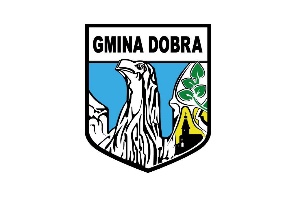 72-003 Wołczkowo ul. Lipowa 51
tel. 91 311 22 81, 91 439 65 07WNIOSEKo udzielenie  licencji na wykonywanie krajowego transportu drogowego
 w zakresie przewozu osób taksówką na obszarze Gminy Dobra1. Oznaczenie przedsiębiorcy:1. Nazwisko i imię albo oznaczenie przedsiębiorcy .......................................................................................................................................................2. Siedziba  i adres przedsiębiorcy……………………………………………………………….......................................................................................................................................................3. Telefon kontaktowy:………………………………………………………………………….4. Miejsce rejestracji przedsiębiorcy: - Centralna Ewidencja i Informacja o Działalności Gospodarczej (CEIDG) 
- Krajowy Rejestr Sądowy (KRS) pod numerem………………………………………………..5.Numer NIP ................................................................................................................................6. Wnioskowany okres ważności licencji (nie mniej niż 2 lata, nie więcej niż 50 lat)  …………………………...............................................................................................................7. Wnioskowana liczba wypisów z licencji odpowiadająca liczbie pojazdów, które  przedsiębiorca będzie wykorzystywał do wykonywania transportu drogowego   ………….szt.Informacja dotycząca osób wykonujących przewozy:
- przedsiębiorca będzie wykonywał przewozy osobiście TAK/ NIE, - liczba kierowców, którzy będą wykonywać przewozy:……………………………………….- liczba pojazdów………………………………………………………………………………..8. Pojazdy wykorzystywane do transportu drogowego:Marka, typ …………………………………………Rodzaj/przeznaczenie………………………………Numer rejestracyjny ……………………………… Nr VIN……………………………………………Rodzaj tytułu prawnego do dysponowania pojazdem………………………………..............II. Do wniosku o licencję dołączam:oświadczenie o spełnieniu wymogów ustawowych  - dot. członków organu zarządzającego osoby prawnej, osoby zarządzającej spółką jawną lub komandytową, osoby prowadzącej działalność gospodarczą - Załącznik 1 lub Załącznik 2,oświadczenie o niezatrudnianiu kierowców - Załącznik 3,oświadczenie o zamiarze zatrudnienia kierowców - Załącznik 4, zaświadczenie o niekaralności przedsiębiorcy z Krajowego Rejestru Karnego  - dotyczy przedsiębiorcy osobiście wykonującego przewóz, zatrudnionych przez niego kierowców, jak również osób niezatrudnionych przez przedsiębiorcę, lecz wykonujących osobiście przewóz na jego rzecz (data wydania zaświadczenia o niekaralności nie może być wcześniejsza niż miesiąc przed złożeniem wniosku),dowód uiszczenia opłaty za wydanie licencji,wykaz pojazdów samochodowych wraz z kserokopiami dowodów rejestracyjnych z aktualnym przeglądem technicznym pod kątem taxi,kserokopia prawo jazdy *,kserokopia orzeczenia o braku przeciwwskazań zdrowotnych do pracy na stanowisku kierowcy (dotyczy przedsiębiorcy osobiście wykonującego przewóz, zatrudnionych przez niego kierowców, jak również osób niezatrudnionych przez przedsiębiorcę, lecz wykonujących osobiście przewóz na jego rzecz) *,kserokopia orzeczenia o braku przeciwwskazań psychologicznych do pracy na stanowisku kierowcy (dotyczy przedsiębiorcy osobiście wykonującego przewóz, zatrudnionych przez niego kierowców, jak również osób niezatrudnionych przez przedsiębiorcę, lecz wykonujących osobiście przewóz na jego rzecz) *,kserokopia umowy spółki cywilnej (w przypadku, gdy wniosek składany jest przez wspólników spółki cywilnej chcących uzyskać wspólną licencję) *,wykaz pojazdów - Załącznik 5.*oryginały dokumentów przedkładam do wglądu.						................................................................................
						Miejscowość, data i czytelny podpis  przedsiębiorcyOpłata za licencję:Ponadto pobierane są opłaty w niżej określonych wysokościach procentowych od powyższych opłat:10% za zmianę danych w licencji, również za wymianę licencji związaną ze zmianą organu,10% za wydanie wtórnika licencji, w przypadku jej utraty na skutek okoliczności niezależnych od przedsiębiorcy,25%  za wydanie wtórnika licencji w przypadku jej utraty na skutek okoliczności zależnych od przedsiębiorcy,11% za wydanie wypisu z licencji dla każdego niezgłoszonego we wniosku pojazdu,10% za każdy zgłoszony we wniosku pojazd,1% za wydanie wypisu dla każdego zgłoszonego we wniosku pojazdu,5% za wymianę wypisu z licencji w przypadku zmiany licencji, również przy wymianie licencji związanej ze zmianą organu,1% za wydanie wtórnika wypisu z licencji.KLAUZULA O OCHRONIE DANYCH OSOBOWYCHw związku z wnioskiem o udzielenie licencji na wykonywanie krajowego transportu drogowego w zakresie przewozu osób taksówką na terenie Gminy Dobra obowiązująca w Urzędzie Gminy w Dobrej, w związku z treścią 
Rozporządzenia o ochronie danych osobowych  z dnia 27 kwietnia 2016 r.(Dz. Urz. UE L 2016, Nr 119.1).Opłata za licencje TAXIna okres od 2 do 15 lat200 złna okres od 16 do 30 lat250 zł na okres od 31 do 50 lat300 złZgodnie z art. 13 Rozporządzenia Parlamentu Europejskiego i Rady (UE) 2016/679  z dnia 27 kwietnia 2016 r. w sprawie ochrony osób fizycznych w związku z przetwarzaniem danych osobowych i w sprawie swobodnego przepływu takich danych oraz uchylenia dyrektywy 95/46/WE  (4.5.2016 L 119/38 Dziennik Urzędowy Unii Europejskiej PL) – dalej „RODO”, informuję, że: Administratorem Pani/Pana danych osobowych w związku z prowadzeniem spraw dotyczących wniosku o udzielenie licencji na wykonywanie krajowego transportu drogowego w zakresie przewozu osób taksówką na terenie Gminy Dobra jest:Wójt Gminy Dobra z siedzibą: ul. Szczecińska 16A, 72-003 Dobra.Administrator wyznaczył Inspektora Ochrony Danych, który może udzielić Państwu więcej informacji o przetwarzaniu danych osobowych. Jest nim Marek Grąbczewski. Dane kontaktowe do Inspektora Ochrony Danych: e-mail: inspektorodo@dobraszczecinska.pl 
Pani/Pana dane będą przetwarzane w celu wypełnienia obowiązku prawnego wynikającego z ustawy z dnia 6 września 2001 roku o transporcie drogowym, którym jest prowadzenie spraw dotyczących udzielenia, odmowy udzielenia, zmiany lub cofnięcia licencji na wykonywanie krajowego transportu drogowego w zakresie przewozu osób taksówką. Dane po zrealizowaniu celu, dla którego zostały zebrane, będą przetwarzane do celów archiwalnych i przechowywane przez okres niezbędny do zrealizowania przepisów dotyczących archiwizowania danych obowiązujących u Administratora.Kategorie odnośnych danych osobowych zostały wskazane we wniosku. Są to dane należące do danych zwykłych, ale mogą być też to dane szczególnych kategorii lub dane dotyczące wyroków skazujących lub czynów zabronionych.Dane osobowe będą przetwarzane na podstawie art. 6 ust.1 lit.a i art.9 ust.2  lit.a,  lit.c, art.9 ust.2  lit.a "RODO” w związku z art.8 ustawy o transporcie drogowym.Posiada Pani/Pan prawo do: żądania od administratora dostępu do swoich danych osobowych, prawo do ich sprostowania, usunięcia lub ograniczenia przetwarzania w przypadkach przewidzianych w RODO, oraz prawo do cofnięcia zgody w dowolnym momencie wobec danych osobowych podanych na podstawie zgody, bez wpływu na zgodność z prawem przetwarzania, którego dokonano na podstawie zgody przed jej cofnięciem,wniesienia skargi do organu nadzorczego, tj. Prezesa Urzędu Ochrony Danych, jeśli uzna Pani/Pan, iż przetwarzanie przez Administratora Pani/Pana danych osobowych narusza przepisy dotyczące ochrony danych osobowych.Podanie przez Panią/Pana danych jest wymogiem ustawowym, niezbędnym do prowadzenia spraw dotyczących licencji na wykonywanie krajowego transportu drogowego i jest niezbędne do realizacji celu dla którego są one zbierane w związku ze złożonym wnioskiem. Niepodanie danych uniemożliwi rozpatrzenie wniosku.W odniesieniu do danych osobowych decyzje nie będą podejmowane w sposób zautomatyzowany ani profilowane, stosownie do art. 22 RODO.Dane osobowe nie będą przekazywane do państwa trzeciego lub organizacji międzynarodowej.Oświadczam, że wyrażam zgodę na przetwarzanie danych zawartych we wniosku (dotyczy innych danych niż wynikających z obowiązku prawnego) oraz, że zapoznałam/zapoznałem się z informacją o przetwarzaniu danych osobowych na potrzeby rozpatrzenia wniosku o udzieleniem licencji na wykonywanie krajowego transportu drogowego w zakresie przewozu osób taksówką na terenie Gminy DobraPrzyjęłam/przyjąłem do wiadomości, że zgoda może być wycofana w każdym momencie poprzez złożenie pisemnego oświadczenia i zwrot udzielonej licencji na wykonywanie krajowego transportu drogowego w zakresie przewozu osób taksówką na terenie Gminy Dobra...........................................................................................     Miejscowość, data i czytelny podpis przedsiębiorcy